СОБРАНИЕ ДЕПУТАТОВГЛАМАЗДИНСКОГО СЕЛЬСОВЕТАХОМУТОВСКОГО РАЙОНА КУРСКОЙ ОБЛАСТИРЕШЕНИЕот 14 апреля 2020 г. №59/207с. ГламаздиноО Порядке принятия решения о применении к депутату, члену выборного органа местного самоуправления, выборному должностному лицу местного самоуправления мер ответственности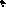 В соответствии с федеральными законами от 6 октября 2003 года № 131-ФЗ «Об общих принципах организации местного самоуправления в Российской Федерации», от 25 декабря 2008 года № 273-ФЗ «О противодействии коррупции», Законами Курской области от 27 сентября 2017 года № 55-ЗКО «О представлении гражданином, претендующим на замещение муниципальной должности, должности главы местной администрации по контракту, лицом, замещающим муниципальную должность, должность главы местной администрации по контракту, сведений о доходах, расходах, об имуществе и обязательствах имущественного характера и проверке достоверности и полноты указанных сведений», от 11 декабря 2019 года № 128-ЗКО «О порядке принятия решения представительным органом местного самоуправления о применении мер ответственности к депутату, члену выборного органа местного самоуправления, выборному должностному лицу местного самоуправления, представившим недостоверные или неполные сведения о доходах, расходах, об имуществе и обязательствах имущественного характера, если искажение этих сведений является несущественным», Уставом муниципального образования «Гламаздинский сельсовет» Хомутовского района Курской области Собрание депутатов Гламаздинского сельсовета Хомутовского района Курской области решило:1.Утвердить прилагаемый Порядок принятия решения о применении к депутату, члену выборного органа местного самоуправления, выборному должностному лицу местного самоуправления мер ответственности, предусмотренных частью 73 статьи 40 Федерального закона от 6 октября 2003 года № 131-ФЗ «Об общих принципах организации местного самоуправления в Российской Федерации».2.Опубликовать (обнародовать)настоящее решение на официальном сайте Администрации Гламаздинского сельсовета Хомутовского район в сети ИнтернетПредседатель Собрания депутатов Гламаздинского сельсовета Хомутовского района	                                                    М.Н.ЗалюбовскаяГлава Гламаздинского сельсоветаХомутовского района                                                        Н.В.СоболевУтвержденРешением Собрания депутатов Гламаздинского сельсовета Хомутовского района Курской области от 14 .04.2020 г 59/207Порядокпринятия решения о применении к депутату, члену выборного органа местного самоуправления, выборному должностному лицу местного самоуправления мер ответственности1. Общие положения1. Настоящий Порядок разработан в соответствии с федеральными законами от 6 октября 2003 года № 131-ФЗ «Об общих принципах организации местного самоуправления в Российской Федерации» (далее Федеральный закон № 131-ФЗ), от 25 декабря 2008 года № 273-ФЗ «О противодействии коррупции», законами Курской области от 27 сентября 2017 года № 55-ЗКО «Опредставлении гражданином, претендующим на замещение муниципальной должности, должности главы местной администрации по контракту, лицом, замещающим муниципальную должность, должность главы местной администрации по контракту, сведений о доходах, расходах, об имуществе и обязательствах имущественного характера и проверке достоверности и полноты указанных сведений» (далее — Закон Курской области № 55-ЗКО), от 11 декабря 2019 года№ 128-ЗКО «О порядке принятия решения представительным органом местного самоуправления о применении мер ответственности к депутату, члену выборного органа местного самоуправления, выборному должностному лицу местного самоуправления, представившим недостоверные или неполные сведения о доходах, расходах, об имуществе и обязательствах имущественного характера, если искажение этих сведений является несущественным», Уставом муниципального образования «Гламаздинский сельсовет» Хомутовского района Курской области,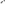 1.2. Порядок определяет процедуру принятия решения о применении к депутату, члену выборного органа местного самоуправления, выборному должностному лицу местного самоуправления, представившему по результатам проверки, проведенной в соответствии с Законом Курской области № 55-ЗКО, недостоверные или неполные сведения о своих доходах, расходах, об имуществе и обязательствах имущественного характера, а также сведения о доходах, расходах, об имуществе и обязательствах имущественного характера своих супруги (супруга) и несовершеннолетних детей, если искажение этих сведений является несущественным, мер ответственности, предусмотренных частью 73-1 статьи 40 Федерального закона № 131-ФЗ (далее — меры ответственности).2. Рассмотрение поступившего заявления2.1. Решение о применении к депутату, члену выборного органа местного самоуправления, выборному должностному лицу местного самоуправления мер ответственности принимается Собранием депутатов Гламаздинского сельсовета Хомутовского района Курской области2.2. Основанием для рассмотрения вопроса о применении мер ответственности является поступившее в представительный орган местного самоуправления, уполномоченный принимать соответствующее решение, заявление Губернатора Курской области, о применении в отношении депутата, члена выборного органа местного самоуправления, выборного должностного лица местного самоуправления меры ответственности (далее — заявление).2.3 Собрание депутатов Гламаздинского сельсовета Хомутовского района  обязано рассмотреть заявление Губернатора Курской области о применении к депутату, члену выборного органа местного самоуправления, выборному должностному лицу местного самоуправления мер ответственности и принять соответствующее решение не позднее чем через 30 дней со дня поступления в представительный орган местного самоуправления данного заявления, а если это заявление поступило в период между сессиями представительного органа местного самоуправления, - не позднее чем через три месяца со дня поступления в представительный орган местного самоуправления данного заявления.2.4. В случае рассмотрения Собранием депутатов Гламаздинского сельсовета Хомутовского района Курской области заявления, поступившего в отношении депутата Собрания депутатов Гламаздинского сельсовета Хомутовского района Курской области депутат, в отношении которого рассматривается вопрос о применении мер ответственности, обязан принять меры, предусмотренные статьей 1 1 Федерального закона от 25 декабря 2008 года № 273-ФЗ «О противодействии коррупции».2.5. Депутат член выборного органа местного самоуправления, выборное должностное лицо местного самоуправления в ходе рассмотрения заявления вправе:а) давать пояснения в письменной и устной форме;б) представлять дополнительные материалы и давать по ним пояснения в письменной форме.Пояснения и дополнительные материалы приобщаются к протоколу заседания, указанному в пункте 2.8 настоящего Порядка.2.6.На заседании при рассмотрении поступившего заявления и принятии решения Собрание депутатов Гламаздинского сельсовета Хомутовского района Курской областиа) изучает пояснения по представленным депутатом, членом выборного органа местного самоуправления, выборным должностным лицом местного самоуправления сведениям о доходах, об имуществе и обязательствах имущественного характера и дополнительные материалы, указанные в пункте 2.5 настоящего Порядка.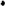 б) получает от депутата, члена выборного органа местного самоуправления, выборного должностного лица местного самоуправления пояснения по представленным им сведениям о доходах, об имуществе и обязательствах имущественного характера и дополнительным материалам, а также проводит беседу с депутатом, членом выборного органа местного самоуправления, выборным должностным лицом местного самоуправления.В случае если депутат, член выборного органа местного самоуправления, выборное должностное лицо местного самоуправления не предоставил пояснений, иных дополнительных материалов Собрание депутатов Гламаздинского сельсовета Хомутовского района Курской области рассматривает вопрос с учетом поступившего заявления.2.7. Собрание депутатов Гламаздинского сельсовета Хомутовского района Курской области на заседании оценивает фактические обстоятельства, являющиеся основанием для применения мер ответственности.	2.8. По результатам заседания Собрания депутатов Гламаздинского сельсовета Хомутовского района Курской области секретарь заседания оформляет протокол заседания в соответствии с регламентом Собрания депутатов Гламаздинского сельсовета Хомутовского района Курской области.Протокол заседания, в том числе, должен содержать указание на установленные факты представления депутатом, членом выборного органа местного самоуправления, выборным должностным лицом местного самоуправления неполных или недостоверных сведений о своих доходах, расходах, об имуществе и обязательствах имущественного характера, а также сведений о доходах, расходах, об имуществе и обязательствах имущественного характера своих супруги (супруга) и несовершеннолетних детей с мотивированным обоснованием существенности или несущественности допущенных нарушений, содержание пояснений депутата, члена выборного органа местного самоуправления, выборного должностного лица местного самоуправления и мотивированное обоснование избрания в отношении депутата, члена выборного органа местного самоуправления, выборного должностного лица местного самоуправления мер ответственности.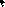 З. Принятие решения о применении к депутату, выборному должностному лицу местного самоуправления мер ответственности3.1. На основании протокола заседания, указанного в пункте 2.9 настоящего Порядка Собрание депутатов Гламаздинского сельсовета Хомутовского района Курской области  принимает решение о применении к депутату, члену выборного органа местного самоуправления, выборному должностному лицу местного самоуправления мер ответственности (далее решение о применении мер ответственности) путем голосования в порядке, установленном регламентом Собрания депутатов Гламаздинского сельсовета Хомутовского района Курской области3.2. Решение о применении мер ответственности принимается отдельно в отношении каждого депутата, члена выборного органа местного самоуправления, выборного должностного лица, оформляется в письменной форме и должно содержать:а) фамилию, имя, отчество (последнее - при наличии);б) должность;в) мотивированное обоснование, позволяющее считать искажения представленных сведений о доходах, расходах, об имуществе и обязательствах имущественного характера, сведений о доходах, расходах, об имуществе и обязательствах имущественного характера своих супруги (супруга) и несовершеннолетних детей несущественными;г) принятая мера ответственности с обоснованием ее применения;д) срок действия меры ответственности (при наличии).Сведения в отношении депутата, члена выборного органа местного самоуправления, выборного должностного лица местного самоуправления указываются в решении о применении меры ответственности с соблюдением законодательства Российской Федерации о персональных данных и иной охраняемой законом тайне.3.3. Решение о применении меры ответственности подписывается председателем (лицом, председательствующим на заседании Собрания депутатов Гламаздинского сельсовета  Хомутовского района Курской области3.4. В случае принятия решения о применении мер ответственности к председателю Собрания депутатов Гламаздинского сельсовета Хомутовского района Курской области данное решение подписывается председательствующим на заседании4.Заключительные положения4.1. Решение о применении мер ответственности в течение пяти рабочих дней со дня его подписания:направляется Губернатору Курской области; направляется депутату, члену выборного органа местного самоуправления, выборному должностному лицу местного самоуправления, в отношении которого рассматривался вопрос;размещается на официальном сайте органа местного самоуправления в информационно-телекоммуникационной сети «Интернет».